Systematiskt förebyggande arbete mot diskrimineringEnligt diskrimineringslagen ska samtliga risker bedömas utifrån de sex sätten att diskriminera (direkt diskriminering, indirekt diskriminering, bristande tillgänglighet, trakasserier, sexuella trakasserier och instruktioner att diskriminera) samt de sju diskrimineringsgrunderna (kön, könsöverskridande identitet eller uttryck, etnisk tillhörighet, funktionsnedsättning, religion eller annan trosuppfattning, sexuell läggning och ålder). ________________________________________________________		________________________________________________________               Signatur – ansvarig prefekt/motsvarande			      Signatur – anställd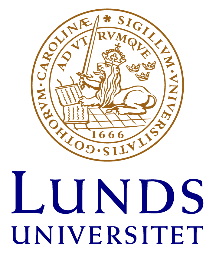 Stöddokument för framtagande av åtgärdsplan i det systematiskt förebyggande arbetet mot diskriminering, gällande anställdaSupport document for the development of an action plan in the systematic preventive work against 
discrimination, regarding employees.Stöddokument för framtagande av åtgärdsplan i det systematiskt förebyggande arbetet mot diskriminering, gällande anställdaSupport document for the development of an action plan in the systematic preventive work against 
discrimination, regarding employees.Stöddokument för framtagande av åtgärdsplan i det systematiskt förebyggande arbetet mot diskriminering, gällande anställdaSupport document for the development of an action plan in the systematic preventive work against 
discrimination, regarding employees.Stöddokument för framtagande av åtgärdsplan i det systematiskt förebyggande arbetet mot diskriminering, gällande anställdaSupport document for the development of an action plan in the systematic preventive work against 
discrimination, regarding employees.Stöddokument för framtagande av åtgärdsplan i det systematiskt förebyggande arbetet mot diskriminering, gällande anställdaSupport document for the development of an action plan in the systematic preventive work against 
discrimination, regarding employees.Stöddokument för framtagande av åtgärdsplan i det systematiskt förebyggande arbetet mot diskriminering, gällande anställdaSupport document for the development of an action plan in the systematic preventive work against 
discrimination, regarding employees.Stöddokument för framtagande av åtgärdsplan i det systematiskt förebyggande arbetet mot diskriminering, gällande anställdaSupport document for the development of an action plan in the systematic preventive work against 
discrimination, regarding employees.TitelTitleDatumDateDiarienummerReg. NoFakultet/institution/motsvarandeFaculty/department/equivalentDeltagareParticipantsFunktion/er som samverkats medFunction(s) collaborated with  Länk till mer information på HR-webben 
Link to more information on the HR web (swe)Länk till mer information på HR-webben 
Link to more information on the HR web (swe)Länk till mer information på HR-webben 
Link to more information on the HR web (swe)Steg 1 – Undersökning av riskerInvestigation of risks Steg 1 – Undersökning av riskerInvestigation of risks Steg 2 – AnalysAnalysisSteg 3 – Åtgärder/åtgärdsplanActions/action planSteg 3 – Åtgärder/åtgärdsplanActions/action planSteg 3 – Åtgärder/åtgärdsplanActions/action planSteg 3 – Åtgärder/åtgärdsplanActions/action planRiskområdenAreas of riskBeskriv eventuell risk eller hinderDescribe possible risk or hindranceBeskriv orsakernaDescribe the causesÅtgärderMeasuresAnsvarigResponsibleKlart datumFinished byÅtgärd genomfördMeassures completedLöner och andra anställningsvillkorExempelvis kriterier för lönesättning.Rekrytering och befordranExempelvis att alla ska ha möjlighet att söka lediga jobb, hur fungerar rekryteringsprocessen, möjlighet för befordran med mera.Utbildning och övrig kompetensutvecklingExempelvis hur uppmuntras och stöds anställda att söka högre tjänster, vet arbetsgivaren vilken kompetens en anställd har, tas all kompetens tillvara med mera.Föräldraskap och arbeteExempelvis arbete på obekväm arbetstid, flextid, möjlighet till distansarbete, kontakt med anställda under deras föräldraledighet med mera.Övrigt arbete inom ramen för jämställdhet och lika villkorExempelvis projekt eller insatser som löper över en längre period än 12 månader och/eller inte föregåtts av en undersökning enligt SFAD-modellen. Ex. anställning av gästprofessorer av underrepresenterat kön.   Steg 4 – Uppföljning av resultat av åtgärderFollow-up on the results of measures Steg 4 – Uppföljning av resultat av åtgärderFollow-up on the results of measures Steg 4 – Uppföljning av resultat av åtgärderFollow-up on the results of measures Steg 4 – Uppföljning av resultat av åtgärderFollow-up on the results of measures ÅtgärdMeasuresÄr åtgärden genomförd?Has the measure been completed? Fick åtgärden önskad effekt, har risken undanröjts och vilka lärdomar har vi dragit?  Did the measure have the desired effect, has the risk been resolved and what did we learn?Vilka förändringar behöver göras inför nästa års arbete? What changes need to be made for next year's work? 